Kulish GennadiiGeneral details:Certificates:Experience:Position applied for: Chief OfficerDate of birth: 09.07.1980 (age: 37)Citizenship: UkraineResidence permit in Ukraine: YesCountry of residence: UkraineCity of residence: KhersonContact Tel. No: +38 (055) 233-76-05 / +38 (095) 835-40-09E-Mail: gennadii.kulish@gmail.comU.S. visa: Yes. Expiration date 25.11.2019E.U. visa: NoUkrainian biometric international passport: Not specifiedDate available from: 01.10.2017English knowledge: GoodMinimum salary: 6500 $ per month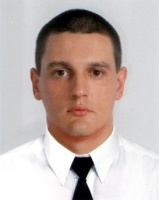 DocumentNumberPlace of issueDate of expirySeamanâs passportAB 497629Port Nikolaev17.10.2018Tourist passportEH 740025650110.03.2021TypeNumberPlace of issueDate of expiryCertificate of competency(Deep sea captain)12679/2014/11H. Master p.Kherson00.00.0000Endorsement12679/2014/11Master p.Kherson08.08.2019Certificate of competency(GMDSS general operator)12678/2014/11Master p.Kherson00.00.0000Endorsement12678/2014/11Master p.Kherson25.07.2019PositionFrom / ToVessel nameVessel typeDWTMEBHPFlagShipownerCrewingChief Officer25.08.2016-08.03.2017Hansa RegensburgContainer Ship23479-LiberiaLeonhard & Blumberg HamburgVita Maritime LtdChief Officer05.08.2015-19.03.2016Hansa CloppenburgContainer Ship23459-LiberiaLeonhard & Blumberg HamburgVita Maritime LtdChief Officer05.12.2014-01.05.2015Hansa RonneburgContainer Ship23479-LiberiaLeonhard & Blumberg HamburgVita Maritime LtdChief Officer20.11.2013-20.03.2014ClassicaContainer Ship30241-Antigua BarbudaWinter ReedereiL-StrimChief Officer17.03.2013-17.07.2013ClassicaContainer Ship30241-Antigua  BarbudaWinter ReedereiL-StrimChief Officer31.05.2012-16.10.2012LangenessContainer Ship16531-AntiguaBriese Sciffarhts GmbH & Co KgBriese SwallowChief Officer27.01.2012-06.04.2012HoogeContainer Ship16531-GibraltarBriese Sciffarhts GmbH & Co KgBriese SwallowChief Officer21.05.2011-11.11.2011NorderoogContainer Ship16531-GibraltarBriese Sciffarhts GmbH & Co KgBriese SwallowChief Officer01.09.2010-18.01.2011Atlantic ProdigyContainer Ship8350-AntiguaNavi White Co.Brise SwallowChief Officer07.04.2010-27.07.2010TansaCoaster2291-Cook islandsMarine Pro Services2nd Officer01.10.2009-05.11.2009gardeniaContainer Ship36879-Target marine  S.A.marine pro services2nd Officer17.09.2008-08.02.2009london towerContainer Ship23884-liberiaZodiac Maritime Agencies LTDmarine pro services2nd Officer07.02.2008-22.05.2008Cma Cgm LysContainer Ship36879-Marshal islandTarget marine  S.A.marine pro services2nd Officer13.07.2007-25.12.2007MSC voyagerContainer Ship36879-Marshal islandTarget marine  S.A.marine pro services2nd Officer17.02.2007-20.05.2007san remoBulk Carrier26867-maltanaf shipping incmarine pro services2nd Officer17.05.2006-15.12.2006donbateDry Cargo3452-comorosmonta LLC&mdash;